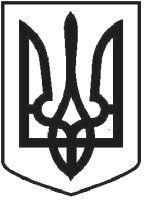 ЧОРТКІВСЬКА  МІСЬКА  РАДА____________ СЕСІЯ  ВОСЬМОГО  СКЛИКАННЯРІШЕННЯ (ПРОЄКТ) _____ квітня 2021 рокум. Чортків                                                                                         № Про внесення змін та доповнень до рішення міської ради від 27 листопада 2020 року № 21 "Про   затвердження   Плану   діяльності Чортківської  міської ради з підготовки проєктів регуляторних актів на 2021 рік "З метою впорядкування діяльності виконавчих органів міської ради з підготовки регуляторних актів, що діють у сфері господарської діяльності, відповідно до статті 7 Закону України «Про засади державної регуляторної політики у сфері господарської діяльності» та статті 26 Закону України «Про місцеве самоврядування в Україні», міська радаВИРІШИЛА:Внести зміни в додаток до Плану діяльності Чортківської міської ради з підготовки проєктів регуляторних актів на 2021 рік,  доповнивши його п. 6«Про затвердження Положення про порядок розміщення зовнішньої реклами на території Чортківської міської територіальної громади»;п.7 «Про затвердження Положення про проведення конкурсу на оформлення права на користування окремими елементами благоустрою комунальної власності для розміщення тимчасових споруд з метою провадження підприємницької діяльності на території Чортківської міської територіальної громади»п.8 «Про встановлення ставок єдиного податку для фізичних осіб підприємців на території  Чортківської міської територіальної громади  у 2022 році»п.9 «Про встановлення податку на нерухоме майно, відмінне від земельної ділянки на території Чортківської міської  територіальної громади на 2022 рік»; п.10 «Про встановлення збору за місця для паркування транспортних засобів на території Чортківської міської  територіальної громади на 2022 рік»;п.11 «Про встановлення туристичного збору на території Чортківської міської територіальної громади на 2022 рік»;п.12 «Про оподаткування платою за землю на території Чортківської  міської ради  на 2022 рік»2. Оприлюднити внесені зміни до  Плану діяльності Чортківської міської ради з підготовки проєктів регуляторних актів на 2021 рік на офіційному сайті Чортківської міської ради.3. Постійній комісії з питань реалізації державної регуляторної політики забезпечити підготовку експертних висновків щодо регуляторного впливу проєктів регуляторних актів, які винесені на розгляд сесії міської ради про відповідність вимогам статей 4 та 8 Закону України «Про засади державної регуляторної політики у сфері господарської діяльності».4. Контроль за виконанням даного рішення покласти на заступника міського голови з питань діяльності виконавчих органів міської ради та постійну комісію міської ради з питань бюджету та економічного розвитку.Міський голова                                                          Володимир ШМАТЬКОМахомет Л.Воціховський В.Грещук В.Дзиндра Я.Гуйван І.